February 6, 2019RE: DRAMATHONDear Aladdin Participants and Parents,Practices are going well, but it still makes us nervous when we realize performances are just about 4 weeks away.  As long as we keep working hard we should make it!The past several years, the Drama-thon has been a huge success.  So-we are planning another working, fun, bonding overnight Drama-thon for Friday, February 22th @ 12:30pm through Saturday   February 23th@ 12:30pm at PHS.  We have in mind, three different rehearsal times to tidy up any parts that need final touches, as well as meals, games and movie times.  The rough schedule would be:1:15-4:45p- Rehearsal5:00-6:00p- Dinner6:00-7:00p- Rehearsal7:00-8:30p- Games-Fun8:30p- Movie/Snack10:00- Bedtime (boys-Community room; girls Auditorium)8:00a- Breakfast8:30a-12:30p  Rehearsal and Clean-upHot Dinner and Breakfast will be made and served to the kids.  Menus will be:Dinner:  Prince Ali Kebabs and Jasmine RiceBreakfast:  Magic carpet cakes, sausage, fruit, yogurt, juiceEveryone needs to bring a water bottle to refill throughout the event as needed, a bag of chips or cookies to share. Students can bring them before school to Mrs. Crocker or Mrs. Latz.  {***We can handle gluten and dairy allergies as well as vegetarian or vegan options but if your child has special dietary needs beyond these- please send food with them!}    ``` Laura Schell our Parent Volunteer Coordinator has put out a sign-up for volunteers.  Please visit and choose an activity and time: 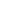 https://goo.gl/UJTkCpStudents will need to bring a sleeping bag, pillow, sleeping mat?, costume of their choice for the lip sync performance, shorts/t-shirt or sweats to sleep in, a change of clothes, deodorant , a toothbrush, script, and their donation of chips or cookies! They may want especially comfortable clothes for the rehearsals as well.  Students must have a parent permission slip turned in by February 20th to attend- (The sooner the better).Sincerely,Diane Crocker- 541-609-0018Jolene Latz- 541-231-2634Addie Junker 541-729-0697